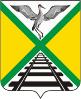  СОВЕТ МУНИЦИПАЛЬНОГО РАЙОНА                                                     «ЗАБАЙКАЛЬСКИЙ РАЙОН»РЕШЕНИЕп.г.т.Забайкальск 30 июня  2015 года                                                                                    № 190О внесении изменений и дополнений в решение Совета муниципального района «Забайкальский район» от 5 мая 2010 года  № 125 «О принятии Положения «О ежемесячной  доплате к трудовой пенсии по старости (инвалидности) лицам, замещавшим выборные должности органов местного самоуправления муниципального района                          «Забайкальский район»	В соответствии с Федеральным законом от 28.12.2013 года № 400-ФЗ «О страховых пенсиях», Федеральным законом от 28.12.2013 года  № 424-ФЗ «О накопительной пенсии», Законом Забайкальского края от 27.02.2009 года № 145-ЗЗК «О пенсионном обеспечении за выслугу лет государственных гражданских служащих Забайкальского края», руководствуясь пунктом 4 части 2 статьи 31  Устава муниципального района «Забайкальский район», Совет муниципального района «Забайкальский район»  решил:         1.Внести в решение Совета муниципального района «Забайкальский район»  от 5 мая 2010 года  № 125 «О принятии Положения «О ежемесячной  доплате к трудовой пенсии по старости (инвалидности) лицам, замещавшим выборные должности органов местного самоуправления муниципального района «Забайкальский район» следующие изменения и дополнения:        1)в наименовании решения слово «трудовой» заменить словом «страховой»;        2) в преамбуле решения слова «от 17 декабря 2001 года № 173-ФЗ «О трудовых пенсиях в Российской Федерации» заменить словами «пунктом 6 статьи 2 Федерального закона от 28.12.2013 года   №  400-ФЗ « О страховых пенсиях»;        3) дополнить преамбулу решения  словами «Законом Забайкальского края от 08.12.2014 года « 1099-ЗЗК «О внесении изменений в отдельные законы Забайкальского края»         4)в наименовании решения слово «трудовой» заменить словом «страховой»;        5) Внести в часть 1 решения следующие изменения и дополнения:        5) в  абзаце первом  слово «трудовой» заменить словом «страховой»;        6) абзац второй    изложить в новой редакции:«"Размер ежемесячной доплаты к страховой пенсии по старости (инвалидности) исчисляется исходя из среднемесячного денежного содержания (денежного вознаграждения)  за последние полные 12 месяцев замещения муниципальной должности, предшествовавших, по выбору лица, обратившегося за установлением доплаты, дню прекращения полномочий либо дню достижения возраста, дающего право на страховую пенсию по старости  (инвалидности) (дававшего право на трудовую пенсию по старости (инвалидности)  в соответствии с Федеральным законом от 17 декабря 2001 года № 173-ФЗ "О трудовых пенсиях в Российской Федерации"), включая ежемесячные денежные поощрения с начислением надбавок за работу в местностях с особыми климатическими условиями, с учетом периода замещения муниципальной должности, за вычетом страховой пенсии по старости (инвалидности), фиксированной выплаты к страховой пенсии и повышений фиксированной выплаты к страховой пенсии, установленных в соответствии с Федеральным законом от 28 декабря 2013 года № 400-ФЗ "О страховых пенсиях" (далее – Федеральный закон "О страховых пенсиях") на момент вынесения решения о назначении ежемесячной доплаты к страховой пенсии по старости (инвалидности).";         7) в  абзаце третьем  слово «трудовой» заменить словом «страховой»;8) в абзаце четвертом  слово «трудовой» заменить словом «страховой»; слова «фиксированного базового размера страховой части трудовой пенсии по старости установленного пунктом 2 статьи 14 Федерального закона от 17 декабря 2001 года № 173-ФЭ «О трудовых пенсиях в Российской Федерации» заменить словами «фиксированной выплаты к страховой пенсии по старости, установленной частью 1 статьи 16 Федерального закона «О страховых пенсиях»;9) в абзаце пятом слово «трудовой» заменить словом «страховой»;          10) абзац шестой изложить в следующей редакции:«Ежемесячная доплата назначается к страховой пенсии по старости пожизненно и выплачивается одновременно с ней, к страховой пенсии по инвалидности – на срок назначения указанной пенсии и выплачивается одновременно с ней.»;        11)в  абзаце седьмом слово «трудовой» заменить словом «страховой», слова « исполнительным органом муниципального района «Забайкальский район», уполномоченным администрацией муниципального района «Забайкальский район» заменить словами «Администрацией муниципального района «Забайкальский район»;        12) в абзаце восьмом слово «трудовой» заменить словом «страховой», после слов «денежного вознаграждения» дополнить словами  «(денежного содержания»;       13) в абзаце  девятом слово «трудовой» заменить словом «страховой»,  слова « исполнительным органом муниципального района «Забайкальский район», уполномоченным администрацией муниципального района «Забайкальский район» заменить словами «Администрацией муниципального района «Забайкальский район»;       14) в абзаце десятом  слово «трудовой» заменить словом «страховой»,  слова « исполнительный  орган  муниципального района «Забайкальский район», уполномоченным администрацией муниципального района «Забайкальский район» заменить словами «Администрацией муниципального района «Забайкальский район»;        15) в абзаце одиннадцатом слово «трудовой» заменить словом «страховой»,  слова « исполнительным  органом  муниципального района «Забайкальский район» заменить словами «Администрацией муниципального района «Забайкальский район»;        16) в абзаце двенадцатом слово «трудовой» заменить словом «страховой»;       17) в абзаце тринадцатом  слово «трудовой» заменить словом «страховой»;       18) в абзаце четырнадцатом слово «трудовой» заменить словом «страховой»;       19) в абзаце пятнадцатом слово «трудовой» заменить словом «страховой»;       20) в абзаце  шестнадцатом   слово «трудовой» заменить словом «страховой»;         2.Действия  настоящего решения распространяются на правоотношения,  возникшие  с 01 января 2015 года.        3.Направить настоящее решение Главе муниципального района «Забайкальский район» для подписания и опубликования.        4. Настоящее решение подлежит официальному  опубликованию  в официальном вестнике «Забайкальское обозрение».Глава муниципального района«Забайкальский район»                                                                            А.М.Эпов